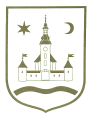 REPUBLIKA HRVATSKA ZAGREBAČKA ŽUPANIJA OPĆINA POKUPSKO Na temelju članka 7 i 39. Zakona o proračunu (Narodne Novine 87/08, 136/12 / i  15/15)  i članka 31. Statuta Općine Pokupsko Općinsko vijeće na svojoj _______. sjednici održanoj __________.2017. godine donijelo je:3.REBALANS PRORAČUNA OPĆINE POKUPSKO ZA 2017. GODINUČlanak 1.3. Rebalans  Proračuna Općine Pokupsko za 2017. godinu sadrži:I. OPĆI DIO – RAČUN PRIHODA I RASHODA   OPĆI DIO – RAČUN FINANCIRANJA   OPĆI DIO – RASPOLOŽIVA SREDSTVA IZ PRETHODNIH GODINAII. PROJEKCIJA PRORAČUNA 2018. – 2019. – OPĆI DIO – PRIHODI I RASHODIIII. PLAN RAZVOJNIH PROGRAMAČlanak 2.Prihodi i primici, odnosno rashodi i izdaci proračuna utvrđeni su u Općem dijelu 3. Rebalansa proračuna prema ekonomskoj kvalifikaciji.Članak 3.Rashodi u iznosu od 10.756.200,00 kuna raspoređeni su po nositeljima prema organizacijskoj, funkcijskoj, programskoj i ekonomskoj kvalifikaciji te prema izvorima financiranja u Posebnom dijelu proračuna.Članak 4.Korisnici proračunskih sredstava smiju proračunska sredstva koristiti samo za namjene koje su određene proračunom i to do visine utvrđene u Posebnom dijelu proračuna.Članak 5.Ukoliko se prihodi proračuna ne naplaćuju u planiranim svotama i prema planiranoj dinamici tijekom godine, prednost u podmirenju rashoda Proračuna imat će rashodi za redovnu djelatnost Jedinstvenog upravnog odjela.Članak 6.Za izvršavanje 3. Rebalansa proračuna i cijelosti je odgovoran Općinski načelnik koji u postupku izvršavanja Proračuna donosi postupovne propise.U slučaju potrebe Općinski načelnik može u okviru utvrđenih iznosa Proračuna vršiti preraspodjelu utvrđenih sredstava između pojedinih stavaka rashoda, a koja ne može biti veća od 5% sredstava utvrđenih na stavci koja se umanjuje.Članak 7.Naredbodavatelj za izvršavanje Proračuna u cijelosti je Općinski načelnik.Za zakonitu uporabu raspoređenih sredstava osiguranih u Proračunu u pojedinim razdjelima odgovoran je naredbodavatelj.Članak 8.Ovaj 3. Rebalans proračuna stupa na snagu danom donošenja i objavit će se u „Glasniku Zagrebačke županije“. Klasa: Ur.br: Pokupsko,  ________2017. godine								Predsjednik Vijeća								Stjepan Sučec